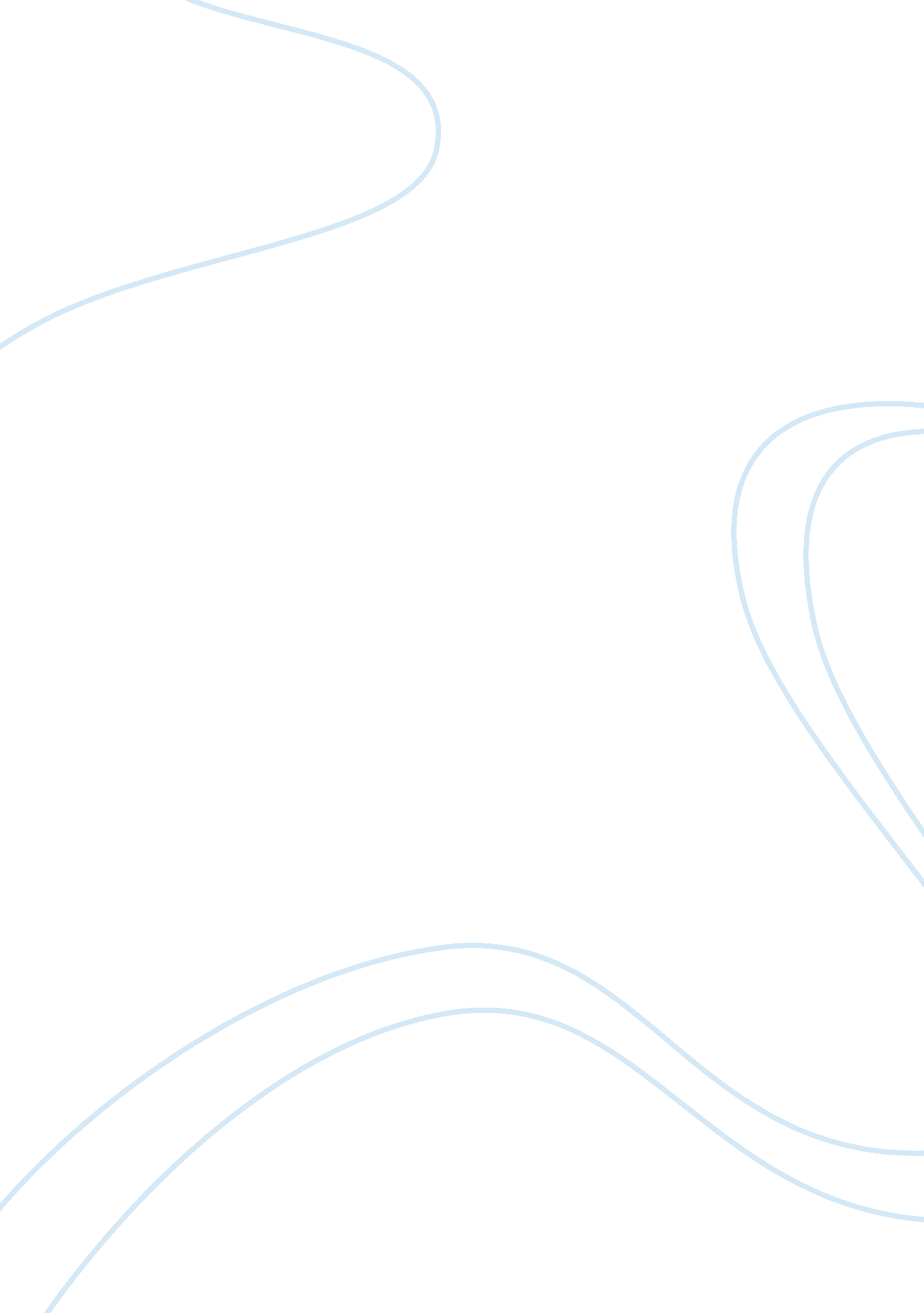 The economy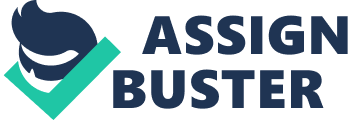 The EconomyBarbi HellerDeVry UniversityThe EconomyThe world has been recording an increase in the economy over the years, thereby helping many people to better living conditions. However, in some parts of the world, the standards of living have fallen too. This has been attributed to several developments that governments have been involving in and are conducting, along with many helpful policies. In this regard, the citizens of such countries have appreciated the activities performed by the government. This brings out a question, is the world increasing the economic activities and production There are many answers that could be given in order to answer this question. First, the living standards of people have been improved in many different parts of the world. Secondly, economic production in the world has rapidly increased due to an increase in the balance of trade (World Bank, 2003). Thirdly, the world has experienced an increase in job opportunities, reflected to an increase in the manufacturing and production industries. (World Bank, 2003)The living standards of people all over the world have been improving from day to day. This is a development that has been achieved by the overall improvement in the economies in the world. To begin with, people are accessing clean water and food in particular places that have been experiencing drought and food shortage, for instance in many parts of Afghanistan, and many African regions where steps have been taken to improve the overall economic conditions (Narasaiah M. L. 2006). This has been solved by increased food security and availability of water catchment areas in these regions. For instance, there are particular organizations that have been established to take control of this worthy course. The distribution of such basic needs has improved people??™s way of life in that they can live happily without hardships. Secondly, there is an improvement in residence. In the recent past, people in many parts of the world have been living in slums and shattered houses. This was a clear indication that the economy was deteriorating rapidly. To save these particular situations, many governments all over the world are upgrading the shattered settlement areas. On the other hand, some governments have incorporated international organizations that are demolishing slums and building decent houses to shelter the dwellers. This is an activity that is indulging usage of large sums of money that is generating from the economy. This means that the economy is producing surplus amounts that can be utilized in such projects. In return, the people who are affected in such places are given better residence and an improved way of life. The economic productions all over the world have recorded an immense increase in the production of goods and services consistently. This has been attributed by a growth in the economic ability of the countries that are involved. To begin with, there are many industries that are cropping up all over the world (Narasaiah, 2006). They are mostly designed to assist in the production of more goods and services to meet the demand. This is due to the increase in the investments of people who are living across the world. It is widely known that people invest after getting a surplus in their earnings. This is done after ensuring that all the liabilities and expenses have been dealt with. Secondly, there is increased agricultural production in the regions that have been producing agricultural goods. For instance all countries are striving to increase their exports through the years to have a better balance of trade. This has been boosted by utilization of machinery in production and running such firms. Machines are known to make work easier and increase in the quality and quantity of production. Secondly, people are investing in areas that are known to be unproductive. Many developments in the world are geared towards increasing the usage of resources that are in the world. There are many countries that are using arid and semi arid lands to increase agricultural production. This is done by irrigating the dry lands and increasing fertilizer supply. This is a recipe that has been researched to enhance the production in these particular areas (World Bank, 2003). Increase in the industrial production all over the world has positive impacts on the employment levels in countries. To begin with, industries that deal with production of goods and services need manpower to assist in the production (Narasaiah, 2006). On the other hand, the population of the world has been recorded to be rapidly incre4assing. In the end, there are many people that are looking for jobs, but the available opportunities are few. This means that the population is granted the chance of participating in production. In return, the laborers are given rates in terms of salaries and wages. This is an aspect that triggers spending, thereby increasing the economy of the world. Secondly, working population is on the verge of spending more in the economy than the people who do not earn salaries and wages. This means that, the people who are working have disposable amounts of money that they can use in the economy. In the event of satisfying their needs, the people are increasing the economic activities. It is a common phenomenon that an economy that is increasing money movements and exchange tends to have a stable and rapid increase in the gains. In conclusion, the economies of the world can be evaluated in many ways, to focus on the growth. People are contented top their living since they are rapidly increasing, making life better. Secondly, an increase in production is a factor that triggers a reduction in price fluctuations created by lack of products in the market. This is a situation that leaves many people satisfied in the world. Lastly, there are many people that wish to have a job, but do not get the opportunities. An integrated population is a strategy that relieves such situations by offering job opportunities. ReferencesNarasaiah M. L. (2006). World Trade Organisation And Economic Growth. New York: Discovery Publishing House, World Bank. (2003) World development indicators 2003. New York: World Bank Publications. 